2021-2022Fiche d'inscription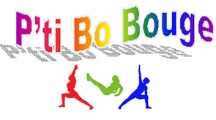 INDIVIDUELLE ADULTE / ENFANT*Prénom : ......................................		Nom : ................................................Adresse :	 ...............................................................................................................		................................................................................................................		………………………………………………………………………………….téléphone : ..................................................	email : ...............................................	        ……………………………………Activités : ………………………………………..	    : …………………………………………  Matériel si Boxe : □ oui       □ non									       : Kit : …………………….Nom du représentant légal ……………………..Personne à Prévenir en cas d’Urgence : …………………..				   Téléphone : …………………..Informations/Observations/ Problèmes à connaitre : * Entourer la mention utileSIGNATURESi Inscription famille : avec : ………………………………………………………………………………………………____________________________________________________________________________Cadre réservé à l’ AssociationDocuments à fournir : □ Fiche d’inscription□ Autorisation Droit à l’image			□ RC pour les enfants□ Décharge ou certificat Médical (obligatoire pour enfants, ados et pratique de la Boxe)□ Règlement par chèque ou espèce*	- Si Chèques : Banque et n° du chèque		             Nom du Chèque			  Nombre de chèques : □ Décharge consignes sécurité Boxe		□ Doc inscription Marche Nordique/Ado □ Pass sanitaire OK ……………NON OK